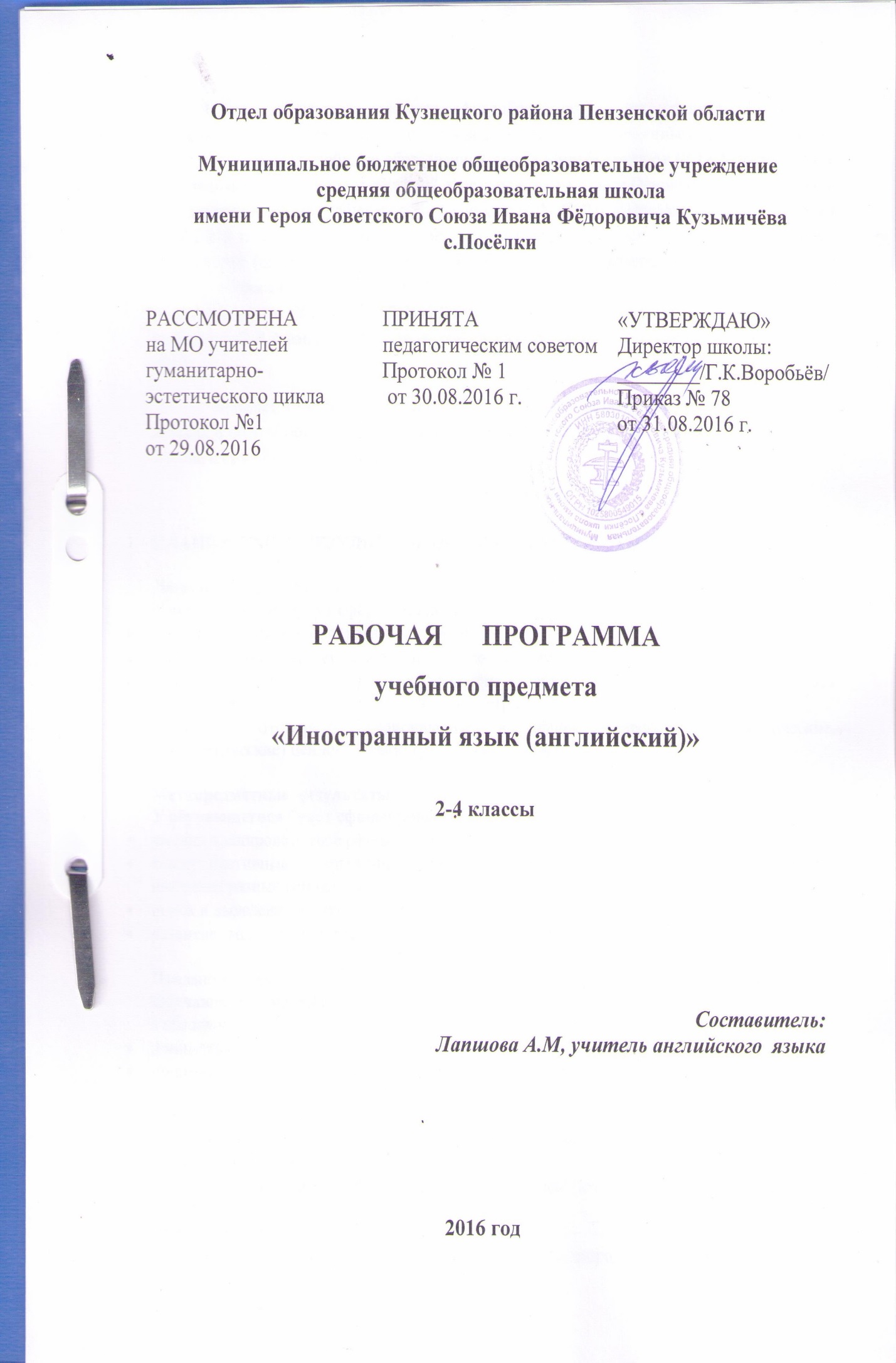 Рабочая программа предмета «Английский язык» для учащихся 2-4 классов разработана в соответствии  с  Федеральным государственным образовательным стандартом основного общего образования (приказ Минобрнауки от 17.12.2010 №1897 г. с изменениями),  на основе требований к результатам освоения Основной образовательной программы основного общего образования МБОУ СОШ с.Посёлки (приказ № 88 от 31.08.2015 г. с изменениями),  с учётом Примерной  программы  основного   общего  образования (одобрена решением  учебно-методического федерального объединения по общему образованию от 8 апреля 2015 г. № 1/15) и авторской программы по предмету (О.В.Афанасьева, И.В.Михеева, Н.В.Языкова, Е.А.Колесникова  «Рабочая программа к учебникам О.В.Афанасьевой, И.В.Михеевой «Английский язык. 2-4 классы», М: «Дрофа», 2017)  Предмет «Английский язык» изучается в качестве обязательного предмета во 2-4 классах в общем объеме 204 часа (при 34 неделях учебного года ), по 68 часов в каждом классе, из расчёта 2 часа в неделю.2 КЛАССПЛАНИРУЕМЫЕ РЕЗУЛЬТАТЫ ОСВОЕНИЯ УЧЕБНОГО ПРЕДМЕТАЛичностные результатыУ обучающегося будут сформированы:  мотивация изучения иностранных языков;осознание возможностей самореализации средствами иностранного языка;стремление к лучшему пониманию культуры своего народа и готовность содействовать ознакомлению с ней представителей других стран;готовность отстаивать национальные и общечеловеческие (гуманистические, демократические) ценности, свою гражданскую позицию.Метапредметные  результатыУ обучающегося будут сформированы:  умения планировать свое речевое и неречевое поведение;коммуникативные  компетенции, включая умение взаимодействовать с окружающими, выполняя разные социальные роли;поиск и выделение нужной информации; развитие смыслового чтения, включая умение определять тему.         Предметные результатыОбучающийся научится:в области аудирования понимать на слух речь учителя, одноклассников;понимать основное содержание облегченных, доступных по объёму текстов с опорой на зрительную наглядность;в области говорения:  участвовать в элементарном этикетном диалоге (знакомство, поздравление, благодарность, приветствие);  расспрашивать собеседника, задавая простые вопросы (кто? что? где? когда?), и отвечать на них; кратко рассказывать о себе, своей семье, друге; составлять небольшие описания предмета, картинки (о природе, школе) по образцу.в области чтения: читать вслух, соблюдая правила произношения и соответствующую интонацию, доступные по объему тексты,      построенные на изученном языковом материале; читать про себя, понимать основное содержание доступных по объему текстов,  пользуясь в случае необходимости двуязычным словарем;    в области письма : списывать текст, вставляя в него пропущенные слова в соответствии с контекстом; писать краткое поздравление с опорой на образец. Обучающийся получит возможность научиться:использовать новые языковые средства общения (фонетические, лексические, грамматические, орфографические) в соответствии с тематикой, проблематикой и ситуациями общения, отобранными для основной школы;расширить базовые знания о системе изучаемого языка, разных способах выражения мысли на родном и английском языках;развивать общие и специальные учебные умения;понимать рациональные способы и приёмы самостоятельного изучения языков и культур, в том числе с использованием новых информационных технологий;формулировать собственные ценностные ориентиры; принимать решения и  осуществлять действия и поступки на основе выбранных целевых и смысловых установок,  способствовать развитию толерантного отношения к иной культуре. Обучающийся научится:в области аудирования понимать на слух речь учителя, одноклассников;понимать основное содержание облегченных, доступных по объёму текстов с опорой на зрительную наглядность;в области говорения: участвовать в элементарном этикетном диалоге (знакомство, поздравление, благодарность, приветствие);  расспрашивать собеседника, задавая простые вопросы (кто? что? где? когда?), и отвечать на них; кратко рассказывать о себе, своей семье, друге; составлять небольшие описания предмета, картинки (о природе, школе) по образцу; в области чтение:  читать вслух, соблюдая правила произношения и соответствующую интонацию, доступные по объему тексты,      построенные на изученном языковом материале; читать про себя, понимать основное содержание доступных по объему текстов,  пользуясь в случае необходимости двуязычным словарем;    в области письма : списывать текст, вставляя в него пропущенные слова в соответствии с контекстом; писать краткое поздравление с опорой на образец. Обучающийся получит возможность научиться:использовать новые языковые средства общения (фонетические, лексические, грамматические, орфографические) в соответствии с тематикой, проблематикой и ситуациями общения, отобранными для основной школы;расширить базовые знания о системе изучаемого языка, разных способах выражения мысли на родном и английском языках;развивать общие и специальные учебные умения;понимать рациональные способы и приёмы самостоятельного изучения языков и культур, в том числе с использованием новых информационных технологий;формулировать собственные ценностные ориентиры; принимать решения и  осуществлять действия и поступки на основе выбранных целевых и смысловых установок,  способствовать развитию толерантного отношения к иной культуре. 2.СОДЕРЖАНИЕ УЧЕБНОГО ПРЕДМЕТА1.Знакомство-10 часов   	Предметное содержание речи. Приветствие,  знакомство и прощание. Основные элементы речевого этикета. Знакомство со странами изучаемого языка. Домашние животные.Графика и орфография Написание букв: Bb, Dd, Pp, Vv, Ff, Kk, Ll, Mm, Nn, Tt, Ee, Ww, Hh, Zz, Jj, Ss, Ii, Yy, Rr, Gg, Cc, Xx, Oo, Uu; буквосочетаний: ll, ss, tt, dd, zz, ff, gg, bb и лексических единиц по теме. Фонетическая сторона речи Звуки: [b], [d], [p], [v], [f], [k], [l], [m], [n], [e], [t], [w], [h], [z], [s], [dз], [i], [r], [q], [k], [ks], [Λ], [ο], интонация высказываний в диалогах по теме. Лексические и грамматические структуры ЛЕ: Dog, cup, fox, jug, egg, bed, milk, bell, doll, mug, bas, pet, ten, pen, pond, film, box, pig. РО: My name… How are you? Fine, OK, thank you. What is your name? Meet… Nice to meet you. 2.Я и моя семья–11 часовПредметное содержание речи. Описание объектов действительности. Семья. Члены семьи, их характеристики. Я, мои друзья и домашние любимцы. Предметы вокруг меня. Графика и орфография. Буквосочетания: ee, sh, oo+k, a, rr, nn, ch, ck, q, qu, or, ar,dd. Лексические единицы по темы. Фонетическая сторона речи Звуки: [i:], [ſ], [υ], [æ], [ə], [r], [tſ], [kw], [o:], [a:]. Интонация высказываний в диалогах по теме «Знакомство», простых повествовательных предложений. Лексические и грамматические структуры ЛЕ: Red, green, black, big, little, good, bad, sad, happy, it, what, fish, ship, shop, sheep, tree, street, sweet, dish, bag, map, cat, cap, lamp, hand, book, cook, clock, cock, hook, bench, chick, queen, car, star, park….. РО: I see a + adj + noun (I see a big ship.) Noun + is + adj (Ann is happy.) Noun + is + a + (adj) + noun (Rex is a big dog.) Местоимение: it (It is a cat.) What is it?3.Мир вокруг меня- 11 часовСтраны и города. Домашние животные. Графика и орфография. Буквы: a,o (в открытом слоге); o +ld; s(между гласными). Буквосочетания: mm Лексические единицы, имена собственные, речевые образцы темы. Фонетическая сторона речи Звуки: [m], [i:], [n], [j], [ei], [eυ]; безударная гласная в конце слова. Интонация предложений с отрицанием, союзами and, or ; общего вопроса. Лексические и грамматические структуры ЛЕ: I, he, she, not, no, yes, and, or, mum, dad, granny, granddad, feed, sleep, sit, kiss, stand up, cook, ant, jump, egg-cup, arm, old, cold, name, cake, lake, plane, bone, rose, plate, nose, hen, pot…. РО: I' m + adj (I' m happy.) It is not + noun (It is not a star.) Is it + noun (Is it a star?) yes, it is. No, it is not (it isn’t). Is it a + noun or a + noun (Is it a book or a pen?) Is it + adj or + agj (Is it big or little?) I see a + noun +and a + noun (I see a cat and a dog.) Повествовательное наклонении глагола: be good, sit down, stand up. Неопределенный артикль: an4. На ферме– 7 часовПредметное содержание речи Элементы учебной ситуации «Города и страны». Графика и орфография Буквы: I, y в открытом и закрытом слоге, u в открытом слоге. Буквосочетания: th, ow на конце слова в безударном положении. Лексические единицы, имена собственные, речевые образцы темы. Фонетическая сторона речи Звуки: [eə], [ai], [ju:], [ð], [θ]. Правильное произнесение названий столиц мира Moscow, Rome, London, Madrid и отдельных градов Boston; альтернативных вопросов; окончаний множественного числа существительных. Лексические и грамматические структуры ЛЕ: where, from, you, we, this, that, bike, five, nine, pie, run, stop, ride, go, pupil, tulip, student, stone, jam, desk, like, pilot, sky, kite. РО: where is…/ are…? I like + noun (I like milk.) What is this?/ What is that? Указательные местоимения this/that, множественное число имен существительных, отсутствие артикля имен существительных во множественном числе, предлог in, глагол to be во множественном числе. Требования к ЗУН учащихся 1. Уметь запрашивать информацию у собеседника, выражать просьбу и приказания, запрашивать информацию о местонахождении. 5. Мой дом - 7 часовПредметное содержание речи Профессии. Время. Графика и орфография Буквосочетания: oo + согласная кроме «к», ir, er, ur. Лексические единицы, имена собственные, речевые образцы темы. Фонетическая сторона речи Звуки: [u:], [з:], [aυə] Лексические и грамматические структуры ЛЕ: they, one, two, three, four, six, seven, eight, eleven, twelve, boy, these, those, on, at, under, the, look, afternoon, too, his, her, its, our, their, my, your. РО: he is a pilot. They are pilots. Where is he/she? Where are they? Are they dogs or (are they) cats? We see two big black dogs. These mugs/those mugs. What’s the time? What time is it? At… o’clock. Who are you/they? Who is he/she? Притяжательные местоимения; чтение артикля перед гласными и согласными; предлоги места; определенный артикль, обусловленный ситуацией, предыдущим упоминанием предмета; спряжение глагола to be в полной и краткой форме6.Человек и его мир - 7 часовПредметное содержание речи Цвет вокруг нас. Качественные характеристики предметов. Графика и орфография Буквосочетания: nk, ng, ing, ow, gh Лексические единицы, имена собственные, речевые образцы темы. Фонетическая сторона речи Звуки: [aυ], [ŋk], [ŋ], [ng] Употребление лексики приветствия и прощания Лексические и грамматические структуры ЛЕ: very, have/has, now, grey, blue, white, purple, dark blue, brown, yellow, color, thirteen, fourteen, fifteen, sixteen, seventeen, eighteen, nineteen, twenty. РО: What’s your telephone number? How old is/are…? What colour is/are…? Noun + adj (This pen is red.) Порядок слов в повествовательном предложении, Глагол have/has: утвердительные предложения. 7.Здоровье и еда– 7 часовПредметное содержание речи День рождения. Описание внешности. Дни недели. Графика и орфография Буквосочетания: ea, a + ll, ay, ai, oy, oi Лексические единицы, имена собственные, речевые образцы темы. Фонетическая сторона речи Звуки: [oi], [ei], [o:l] Лексические и грамматические структуры ЛЕ: weak, short, fat, young, strong, tall, thin, Sunday, Monday, Tuesday, Wednesday, Thursday, Friday, Saturday, teacher. РО: have/has + no + noun (I have no pets.) (not) very + adj (very good) 8. «Мир увлечений» - 8 часовУпотребление артикля перед фамилией семьи. Предлог on с названиями дней недели. Требования к ЗУН учащихся 1. Знать правило употребления предлога on с названиями дней недели, употребление артикля перед фамилией семей. Английский алфавит Вопрос «Который час?» Чтение буквосочетания –оо- Знакомство с новыми глаголами движения.Повторение – 2 часаТЕМАТИЧЕСКОЕ ПЛАНИРОВАНИЕ С УКАЗАНИЕМ  КОЛИЧЕСТВА ЧАСОВ, ОТВОДИМЫХ НА ОСВОЕНИЕ КАЖДОЙ ТЕМЫ  3 КЛАССПЛАНИРУЕМЫЕ РЕЗУЛЬТАТЫ ОСВОЕНИЯ УЧЕБНОГО ПРЕДМЕТАЛичностные результатыУ обучающегося будут сформированы:  мотивация изучения иностранных языков;осознание возможностей самореализации средствами иностранного языка;стремление к лучшему пониманию культуры своего народа и готовность содействовать ознакомлению с ней представителей других стран;готовность отстаивать национальные и общечеловеческие (гуманистические, демократические) ценности, свою гражданскую позицию.Метапредметные  результаты У обучающегося будут сформированы:  умения планировать свое речевое и неречевое поведение;коммуникативные  компетенции, включая умение взаимодействовать с окружающими, выполняя разные социальные роли;поиск и выделение нужной информации; развитие смыслового чтения, включая умение определять тему.         Предметные результаты Обучающийся научится:в области аудирования понимать на слух речь учителя, одноклассников;понимать основное содержание облегченных, доступных по объёму текстов с опорой на зрительную наглядность;в области говорения:  участвовать в элементарном этикетном диалоге (знакомство, поздравление, благодарность, приветствие);  расспрашивать собеседника, задавая простые вопросы (кто? что? где? когда?), и отвечать на них; кратко рассказывать о себе, своей семье, друге; составлять небольшие описания предмета, картинки (о природе, школе) по образцу.в области чтения:  читать вслух, соблюдая правила произношения и соответствующую интонацию, доступные по объему тексты,      построенные на изученном языковом материале; читать про себя, понимать основное содержание доступных по объему текстов,  пользуясь в случае необходимости двуязычным словарем;    в области письма : списывать текст, вставляя в него пропущенные слова в соответствии с контекстом; писать краткое поздравление с опорой на образец. Обучающийся получит возможность научиться:использовать новые языковые средства общения (фонетические, лексические, грамматические, орфографические) в соответствии с тематикой, проблематикой и ситуациями общения, отобранными для основной школы;расширить базовые знания о системе изучаемого языка, разных способах выражения мысли на родном и английском языках;развивать общие и специальные учебные умения;понимать рациональные способы и приёмы самостоятельного изучения языков и культур, в том числе с использованием новых информационных технологий;формулировать собственные ценностные ориентиры; принимать решения и  осуществлять действия и поступки на основе выбранных целевых и смысловых установок,  способствовать развитию толерантного отношения к иной культуре.СОДЕРЖАНИЕ УЧЕБНОГО ПРЕДМЕТА Раздел 1. «Что мы видим и что у нас есть»указательные местоимения  единственного и множественного числа притяжательные местоимения  his, her, its, глагол  to have,   использование форм  have и has, употребление их в речи;нормы произношения английского языка при чтении вслух и в устной речи,  корректность предложений с точки зрения их ритмико-интонационных особенностей;новые слова по теме части суток в английском языке приветствия   в разное время суток;название  времени Раздел 2. «Что мы любим»притяжательные местоимения  our, your, their, использование их в речи;правила прибавления окончания -s к глаголам в 3-м лице единственного числа настоящего времени (present simple), особенности обозначения времени в англоязычных странах  новые слова  модальный глагол can и использование  его в речи;разговор о своих предпочтениях и предпочтениях других людей, а также о том, что они или другие люди умеют делать и насколько хорошо;знания речевых формул и речевого этикета;нормы произношения английского языка при чтении вслух и в устной речи,  корректность предложений с точки зрения их ритмико-интонационных особенностей;чтение  слов, словосочетаний, фраз и небольших текстов;чтение текстов с полным, частичным и выборочным пониманием;Раздел 3. «Мир красок»местонахождение людей, предметов и животных;цветовые характеристики предметов и животных;разучивание рифмовки, содержащей новый материал;отрицательная форма глагола can, can’t (cannot)  физические качества людей, предметов и животных;чтение текста с целью полного его понимания;нормы произношения английского языка при чтении вслух и в устной речи,  корректность предложений с точки зрения их ритмико-интонационных особенностей;воспринимают на слух слова, словосочетания, фразы и небольшие тексты; написание новых слов изолированно и в контексте;осуществление рефлексии Раздел 4. «Сколько?» знакомство с новыми словами, использование их при чтении и в речи;различие в употреблении синонимичных прилагательных tall и hight, использование их в речи;рассказ о местоположении предметов с помощью картинки;чтение небольших текстов и подбор заголовков к ним;антонимичные прилагательные;описания людей, животных и предметов;элементы политкорректности, присущие английскому языку;английские числительные от 13 до 20 и использование их в речи;разучивание песенок, рифмовок, включающих новый материал;возраст людей; составляют предложения из их частей;- читают текст с целью его выборочного и полного понимания;нормы произношения английского языка при чтении вслух и в устной речи,  корректность предложений с точки зрения их ритмико-интонационных особенностей;восприятие на слух слова, словосочетания, фразы и небольшого текста;написание новых слов изолированно и в контексте;осуществление рефлексииРаздел 5. « День рождения»  обозначение семьи в целом английском языке;омонимичные формы its и it’s;правила  использования с именами людей слов Mister, Missis, Miss и Ms;чтение текстов с целью полного, частичного или выборочного понимания;различия между двумя картинками  местоположении предметов с помощью картинки;отрицательная форма глагола to have и использовтние ее в речи;чтение текстов с целью их полного, частичного или выборочного понимания;названия  дней недели и правила их написания с заглавной буквы;разыгрывание в парах небольших диалогов;нормы произношения английского языка при чтении вслух и в устной речи,  корректность предложений с точки зрения их ритмико-интонационных особенностей;восприятие на слух слова, словосочетания, фразы и небольшого текста;написание новых слов изолированно и в контексте;осуществление рефлексииРаздел 6. «Профессии и занятия» значения ряда слов по их морфологическому составу;микродиалоги по образцу;правилом чтения согласной буквы в различных позициях;чтение текстов с целью их полного, частичного или выборочного понимания;физическое состояние человека;расспрос и ответы на вопросы о собственных преференциях и преференциях других людей;английская традиция нумерации предметов;логическое разделение текста  и названия его частям;высказывание о себе по образцу;нормы произношения английского языка при чтении вслух и в устной речи,  корректность предложений с точки зрения их ритмико-интонационных особенностей;восприятие на слух слова, словосочетания, фразы и небольшого текста;написание новых слов изолированно и в контексте;осуществление рефлексииРаздел7. «Животные»диалог-расспрос в рамках доступных  тем;правила чтения английской согласной с в различных позициях;новые слова, использования их при чтении и в речи;структура отрицательного предложения во времени present simple, использование отрицательных предложений в речи;чтение текстов с целью их полного, частичного или выборочного понимания;элементы речевого этикета: вежливая  просьба, выражение  благодарности и ответная реплика  краткие высказывания с характеристикой  животных;названия  континентов и использование их в речи;семантика синонимичных глаголов like и love, словосочетания don’t like и глагола hate;отношение к различным животным, предметам и явлениям;особые случаи образования множественного числа отдельных существительных (fish, sheep, mice, geese, men, children, women, deer);разучивают рифмовку, содержащую новый материал;нормы произношения английского языка при чтении вслух и в устной речи,  корректность предложений с точки зрения их ритмико-интонационных особенностей;восприятие на слух слова, словосочетания, фразы и небольшого текста;написание новых слов изолированно и в контексте;осуществление рефлексии Раздел 8. «Времена года» знакомство с новыми словами, использование их при чтении и в речи;высказывание о временах года с опорой на текст и отдельные высказывания;слова, логически не соответствующие определенному смысловому ряду;тексты для частичного, полного или выборочного понимания;повторяя английский алфавит, разучивают песенку о нем;имена людей и свое имя по буквам;английские названия  ряда стран;высказывание о себе по аналогии с образцом;разучивание рифмовки;воспринимают на слух слова, словосочетания, фразы;нормы произношения английского языка при чтении вслух и в устной речи,  корректность предложений с точки зрения их ритмико-интонационных особенностей;написание новых слов изолированно и в контексте;осуществление рефлексии ТЕМАТИЧЕСКОЕ ПЛАНИРОВАНИЕ С УКАЗАНИЕМ  КОЛИЧЕСТВА ЧАСОВ, ОТВОДИМЫХ НА ОСВОЕНИЕ КАЖДОЙ ТЕМЫ  4 КЛАССПЛАНИРУЕМЫЕ РЕЗУЛЬТАТЫ ОСВОЕНИЯ УЧЕБНОГО ПРЕДМЕТАЛичностные результатыУ обучающегося будут сформированы:  мотивация изучения иностранных языков;осознание возможностей самореализации средствами иностранного языка;стремление к лучшему пониманию культуры своего народа и готовность содействовать ознакомлению с ней представителей других  стран;готовность отстаивать национальные и общечеловеческие (гуманистические, демократические) ценности, свою гражданскую позицию.Метапредметные  результаты У обучающегося будут сформированы:  умения планировать свое речевое и неречевое поведение;коммуникативные  компетенции, включая умение взаимодействовать с окружающими, выполняя разные социальные роли;поиск и выделение нужной информации, развитие смыслового чтения, включая умение определять тему.         Предметные результаты Обучающийся научится:в области аудирования понимать на слух речь учителя, одноклассников;понимать основное содержание облегченных, доступных по объёму текстов с опорой на зрительную наглядность;в области говорения:  участвовать в элементарном этикетном диалоге (знакомство, поздравление, благодарность, приветствие);  расспрашивать собеседника, задавая простые вопросы (кто? что? где? когда?), и отвечать на них; кратко рассказывать о себе, своей семье, друге; составлять небольшие описания предмета, картинки (о природе, школе) по образцу.в области чтения:  читать вслух, соблюдая правила произношения и соответствующую интонацию, доступные по объему тексты,      построенные на изученном языковом материале; читать про себя, понимать основное содержание доступных по объему текстов,  пользуясь в случае необходимости  двуязычным словарем;    в области письма : списывать текст, вставляя в него пропущенные слова в соответствии с контекстом; писать краткое поздравление с опорой на образец. Обучающийся получит возможность научиться:использовать новые языковые средства общения (фонетические, лексические, грамматические, орфографические) в соответствии с тематикой, проблематикой и ситуациями общения, отобранными для основной школы;расширить базовые знания о системе изучаемого языка, разных способах выражения мысли на родном и английском языках;развивать общие и специальные учебные умения;понимать рациональные способы и приёмы самостоятельного изучения языков и культур, в том числе с использованием новых информационных технологий;формулировать собственные ценностные ориентиры; принимать решения и  осуществлять действия и поступки на основе выбранных целевых и смысловых установок,  способствовать развитию толерантного отношения к иной культуре. СОДЕРЖАНИЕ УЧЕБНОГО ПРЕДМЕТА Раздел 1 «Познакомьтесь, Джон Баркер и его семья»Модальный глагол сап;Множественное число существительных;Употреблять в речи структуру hate (like, love) doing smth;Настоящее простое время Конструкция Can do,can’t do;Конструкция to have classes, to go to school. Конструкция to do sth a lot;Работа с текстом Meet John; Составление краткого эссе;Краткие ответы на общие вопросы с глаголом can;Конструкция  to hate, love doing sth.Раздел 2 «Мой день»Распорядок дня Слова home , house и их употребление;Настоящее продолженное время Общие вопросы. Диалогическая речь; Конструкция: «что они делают сейчас»;Мой выходной день Джона Баркера;Личные местоимения и их формы.Раздел 3. « Мой дом»Отрицательные предложения;Общий вопрос. Порядок слов в предложении;Слово “Сад” и его употребление. Диалогическая речь; Личные и притяжательные местоимения;Вопросительное слово “Сколько”;Предлог in;Дом Баркеров. Вопросительные предложения.Раздел 4.  «Я иду в школу»Местоимения some.Оборот there is\are;Числительные, обозначающие десятки (10-100);Вопросительные предложения с оборотом there is\are;Отрицательные предложения с оборотом there is\are.Специальные вопросы .Письмо другу;Существительные после оборота there is\are.Раздел 5. «Моя любимая еда» Конверсия слов в английском языке;Безличные предложения. Конструкция «Не хотели бы вы?»;Сравнительная степень прилагательных единственное число;Множественное число слова «картофель»;Составление меню;Мое любимое блюдо. Раздел 6. «Погода»Сравнительная степень прилагательных «Хороший, плохой»;Сравнительна степень многосложных прилагательных;Словообразование: прил.+ у. Погода в столицах мира; Погода в Великобритании;Выражения «I like», «I would like» и их употребление и различия;Джон Баркер и его семья. День на ферме семьи Баркеров.Раздел 7. «Выходные»Прошедшее простое время -утвердительны предложения; Вопросительные предложения в прошедшем простом времени;Слово «путешествие» и его употребление;Неопределенная форма глагола; Специальные вопросы; Будущие простое время. ТЕМАТИЧЕСКОЕ ПЛАНИРОВАНИЕ№ппНаименование тем разделовКол -во часов1Знакомство102Я и моя семья113Мир вокруг меня114На ферме75Мой дом76Человек и его мир77Здоровье и еда78Мир увлечений8№ п/п                                                      ТемаКоличество      часовРаздел 1.  «Знакомство»10  11Приветствие и знакомство. Знакомство  со странами изучаемого языка. 122 Согласные буквы и звуки: b,d, k,l, m, n, [b,d, k,l, m,n]. Гласная Еe [e]. Выражение несогласия  «no» 133Согласные буквы и звуки: Tt, Ss, Gg [t,s,g]. Гласные: Yy [i]/ [j]. Выражение согласия и несогласия.144Приветствие, сообщение основных сведений о себе. Согласные буква и звуки: Ff, Pp, Vv, Ww 155Вопросительная  конструкция: What’s your name? 166Особенности употребления в речи английских имен и фамилий.177Согласные буквы и звуки: Hh, Jj, Zz [h, dз, z]. Гласная Ii [i]188Особенности употребления в речи английских имен и фамилий. 199Этикет общения при встрече и прощании:  Bye. Good-bye. Bye-bye. See you. Гласная буква Оо, зв11010Повторение материала по разделу «Знакомство»1Раздел 2.  «Я и моя семья»11  111 Cочетание  букв ее, особенности его чтения. Слово Meet и его употребление 1122Домашние животные. Неопределенный артикль в английском языке.1133Английский  алфавит. 1144Название предметов живой и неживой природы.1155Вопросительная конструкция  How are you?  1166Гласная буква Аа, особенности ее чтения,1177Соединительный  союз  and,  Цветовые характеристики предметов.1188Неопределенный артикль в английском языке.1199Сочетание букв оо,  особенностями его чтения.12010Размер  предметов с использованием лексических единиц big и small.12111Повторение материала по разделу  «Я и моя семья»  1Раздел 3.  «Мир вокруг меня»11  221Сочетание  букв ch, Оценочные  характеристики людям и предметам.1232Личное  местоимении it. Название  предмета и его характеристика.1243Вопросительная  конструкция What is it? Сочетание  букв or и ar, особенности их чтения.1254Отрицательная конструкция it isn’t. Сочетание букв qu, звук [kw].1265Диалог-расспрос с использованием вопросительной структуры: Is it…?  (Yes, it is/ No, it is not.)1276Вопросительная конструкция: What is it? и ответы.1287Глагол to be (1 лицо), полная и сокращенная форма.1298Личные местоимения1309Повторение  материала по разделу «Мир вокруг меня»13110Контрольная работа по пройденному языковому и грамматическому материалу    13211Анализ контрольной работы. 1Раздел  4.  «На ферме»7 331Специальные  вопросы What is it? и Who isit? и ответы на них. 1342Чтение  гласных букв Аа и Ее в открытом слоге.1353Сложные слова и их значения. 1364Повелительное наклонение1375Неопределенный  артикль an. Чтение буквы О в открытом слоге; 1386 Словосочетания по модели Adj + N.1397Повторение материала по разделу «На ферме»  1Раздел 5. «Мой дом»7  401Личные местоимений he и she; знакомство с новыми словами, содержащими звук [ju:]1412 Полная и краткая форма глаголов to be.1423 Глагол  to be во  множественном числе.1434Многозначность местоимения Where. Буквосочетание  th [ð] .1445Отрицательная форма предложения. Различие значения слов pupil (ученик школы)  и student (студент)1456Глагол  to be во множественном и единственном числе (кроме 3-го лица множественного числа). 1467Повторение  материала по разделу «Мой дом»1Раздел 6.   «Человек и его мир»7  471Чтение  гласных Ii и Yy в открытом слоге. 1482Предлог in. Описание сказочных героев1493Использование в речи формы глагола to be и формы личных местоимений в общем падеже.1504Чтение  слов с одинаковыми гласными буквами в I и II типах слога, 1515Числительные 1—12.  Структура  How old are you?1526Множественное число имен существительных.1537Повторение материала по разделу «Человек и его мир»1Раздел 7 «Здоровье и еда»7  541Буквосочетание ir, er, ur, Знакомство  со структурой I like;1552Предлоги  on, under, by. Определенный  артикль the1563Знакомство  с названиями  фруктов. 1574Подборка  подписи к рисункам из трех предложенных; местоположение собственных предметов школьного обихода. Названия профессий и занятий людей.1585Названия  животных во множественном числе; разучивание рифмовки1596Варианты произношения определенного артикля в зависимости от первой буквы следующего слова в синтагматическом ряду.1607Повторение материала по разделу «Здоровье и еда»1Раздел 8.  «Мир увлечений» 8  611Буквосочетания ow и ou.1622Английский алфавит1633Вопрос «Который час?»1644Чтение буквосочетания –оо-1655Знакомство с новыми глаголами1666Повторение и закрепление пройденного языкового и грамматического материала.1677Итоговая контрольная работа1688Анализ контрольной работыУра! Каникулы!- беседа1№ппНаименование тем разделовКоличество часов1Что мы видим и что у нас есть82Что мы любим83Мир красок84Сколько? 85День рождения86Профессии и занятия107Животные88Времена года10ИтогоИтого68№ п/п                                                      ТемаКоличество      часовРаздел 1.  «Что мы видим и что у нас есть»8  11Здравствуй, школа! Предметы окружающего мира и  их характеристики122Указательные местоимения  единственного числа133Указательные местоимения множественного числа144Притяжательные местоимения единственного числа155Глагол to have166Приветствие как часть речевого этикета773 лицо  ед. число глагола to have. Прилагательные «русский», «английский»188 Повторение  материала по разделу  «Что мы видим и что у нас есть»1Раздел 2.  «Что мы любим»8  91Притяжательные местоимения множественного числа существительных1102Окончания -s с глаголам в 3-м лице единственного числа настоящего времени1113Особенности обозначения времени в англоязычных странах1124Модальный глагол can и его использование в речи.1135Способности и возможности людей1146Повторение  материала по разделу  «Что мы любим»1157Контрольная работа по разделу   «Что мы любим»1168Анализ контрольной работы1Раздел 3.  «Мир красок»  8171Цветовая палитра мира1182Цветные картинки1193Отрицательная форма глагола can, can’t(cannot), 1204Использование not при чтении 1215Характеристики людей, животных 1226Характеристики объектов неживой природы1237Прилагательное «толстый» и его употребление1248Повторение  материала по разделу  «Мир красок»  1Раздел  4.  «Сколько?»  8  251Физические характеристики людей и животных1262Физические характеристики объектов неживой природы1273Выражение количества в английском языке1284Учимся считать1295Личные местоимения1306Повторение  материала по разделу  «Сколько?»  1317Контрольная работа по пройденному языковому и грамматическому материалу    132   8Анализ контрольной работы. 1Раздел 5. «День рождения» 8331Семья и семейные традиции 1342Определенный артикль с фамилией.1353Различия в употреблении it is  и  it,s1364Чтение буквосочетаний ay,ai,oy,oi1375Слова Mr, Ms и их употребление1386Господин Харисон и его День рождения1397Название дней недели1408Повторение  материала по разделу  «День рождения»1Раздел 6.   «Профессии и занятия» 10411Вопрос «Кто ты по профессии»1422Удвоенная согласная пере суффиксом -er1433Вопрос «Что происходит?»1444Чтение буквы G1455Вопросительные предложения со словом Does1466Краткие ответы. Нумерация предметов1477Джек Липтон и его привычки1488Повторение  материала по разделу  «Профессии и занятия»1499Контрольная работа по пройденному языковому и грамматическому материалу    15010Анализ контрольной работы. Раздел 7. «Животные» 8  511Правило чтения английской согласной с в различных позициях1522Структура отрицательного предложения1533Мир животных1544Своё отношение к различным животным, предметам и явлениям1555Особые случаи образования множественного числа существительных1566Глаголы Love ; Like и их употребление1577Конструкция a lot of1588Повторение  материала по разделу  «Животные»1Раздел 8.  «Времена года» 10  591Погода в Великобритании1602Английские названия стран1613Времена года 1624Погода в столицах мира1635Названия месяцев и их правописание1646Любимое время года1657Слово spell и его употребление1668Повторение и закрепление пройденного языкового и грамматического материала 1679Итоговая контрольная работа16810Анализ контрольной работыУра! Каникулы!- беседа1№№ ппНаименование тем разделовКоличество часов1Познакомьтесь, Джон Баркер и его семья122Мой день103Мой дом104 Я иду в школу85Моя любимая еда106Погода87Выходные10Итого:Итого:68№пп№ по разделуНаименование разделов и темКоличество часовРаздел 1. «Познакомьтесь, Джон Баркер и его семья»Раздел 1. «Познакомьтесь, Джон Баркер и его семья»Раздел 1. «Познакомьтесь, Джон Баркер и его семья» 1211Здравствуй, школа! – беседа Вспомогательные глаголы do, does. Общие вопросы.122Вопросительные слова.133Притяжательный падеж имен существительных.144Притяжательный падеж существительных множественного числа.155Порядок слов в английском предложении.166Специальные вопросы.177Конструкция “What do you  like”.188Наша семья. Слово What его значения.199Маргарит Баркер и ее семья.11010Повторение  материала по разделу  «Познакомьтесь, Джон Баркер и его семья»11111Контрольная работа по пройденному языковому и грамматическому материалу    11212Анализ контрольной работы1Раздел 2. «Мой день»Раздел 2. «Мой день»Раздел 2. «Мой день»   10131Распорядок дня 1142Слова home , house и их употребление 1153Настоящее продолженное время – утвердительные предложения.1164Настоящее продолженное время – вопросительные предложения 1175Настоящее продолженное время –отрицательные предложения1186Чтение новых слов по аналогии со знакомыми словами1197Краткие формы глагола to be1208Краткие ответы на вопросы в настоящем продолженном времени1219Вопрос «Что они сейчас делают?»12210Повторение  материала по разделу  «Мой день»1Раздел 3. «Мой дом»Раздел 3. «Мой дом»Раздел 3. «Мой дом»   10231Личные местоимения и их формы1242Мой дом1253Притяжательные местоимения1264Слово “шкаф” и его употребление 1275Порядок слов в английском  предложении.1286Вопросительное слово “Сколько”.1297Предлог in .  Дом Баркеров. 1308Повторение  материала по разделу  «Мой дом»1319Контрольная работа по пройденному языковому и грамматическому материалу    132      10Анализ контрольной работы. 1Раздел  4. «Я иду в школу» Раздел  4. «Я иду в школу» Раздел  4. «Я иду в школу»     8331Оборот there is\are1342Числительные, обозначающие десятки (10-100)1353Вопросительные предложения с оборотом there is\are.1364Отрицательные предложения с оборотом there is\are.1375Моя школа. Специальные вопросы1386Образование в Великобритании. Письмо другу1397Существительные после оборота there is\are1408Повторение  материала по разделу   «Я иду в школу» 1Раздел 5. «Моя любимая еда»Раздел 5. «Моя любимая еда»Раздел 5. «Моя любимая еда»   10411Конверсия слов в английском языке.1422Безличные предложения.1433Конструкция «Не хотели бы вы?»1444Сравнительная степень прилагательных-односложные прилагательные1455Множественное число слова «картофель».1466Составление меню.1477Сравнительная степень прилагательных (слова-исключения)1488Повторение  материала по разделу  «Моя любимая еда»1499Контрольная работа по пройденному языковому и грамматическому материалу    15010Анализ контрольной работы. 1Раздел 6. «Погода»Раздел 6. «Погода»Раздел 6. «Погода»   8511Сравнительная степень прилагательных  «Хороший, плохой»1522Сравнительна степень многосложных прилагательных.1533Словообразование: прил.+ у.1544Выражения «I like», «I would like» ; их употребление и различия.1555Джон Баркер и его семья.1566День на ферме семьи Баркеров.1577Погода в Великобритании и  столицах мира.1588Повторение  материала по разделу  «Погода»1Раздел 7. «Выходные» Раздел 7. «Выходные» Раздел 7. «Выходные»    10591Прошедшее простое время - утвердительны предложения1602Пикник на природе.1613Вопросительные и отрицательные предложения в прошедшем простом времени.1624Слово «путешествие» и его употребление.1635Неопределенная форма глагола.1646Специальные вопросы. 1657Модальные глаголы.1668Повторение  материала по разделу  «Погода»1679Итоговая контрольная работа16810Анализ контрольной работы Ура! Каникулы!- беседа1